Miejscowość i data 		Pieczątka Klubu 		Podpis upoważnionego  przedstawiciela klubu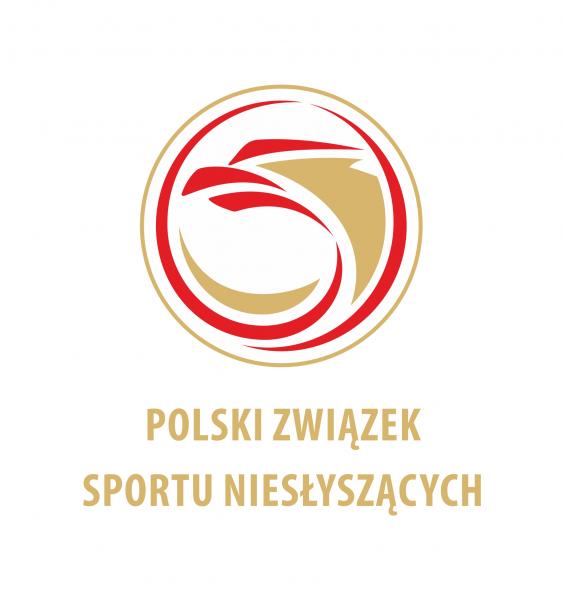 MISTRZOSTWA POLSKI NIESŁYSZĄCYCHW LEKKOATLETYCELUBLIN, dn. 16-18.09.2022 r.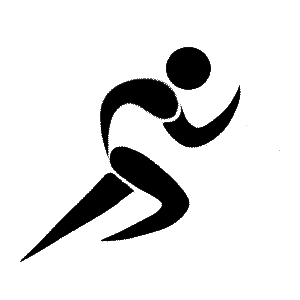 ZAMÓWIENIE NA ZAKWATEROWANIE I WYŻYWIENIEZAMÓWIENIE NA ZAKWATEROWANIE I WYŻYWIENIEZAMÓWIENIE NA ZAKWATEROWANIE I WYŻYWIENIEKLUB / OSOBA:ADRES:KONTAKT:OSOBA ODPOWIEDZIALNA:ŁĄCZNA ILOŚĆ OSÓB WRAZ Z OPIEKUNAMIŁĄCZNA ILOŚĆ OSÓB WRAZ Z OPIEKUNAMIPŁEĆILOŚĆKOBIET0MĘŻCZYZN0OFICJELE0RAZEM0PROSIMY KAŻDĄ EKIPĘ PRZYJEŻDŻAJĄCĄ O PODANIE GODZINY PRZYJAZDU I ODJAZDUPROSIMY KAŻDĄ EKIPĘ PRZYJEŻDŻAJĄCĄ O PODANIE GODZINY PRZYJAZDU I ODJAZDUPRZEWIDYWANE  GODZINYPRZYJAZD16.09.2022 r. g.00:00ODJAZD18.09.2022 r. g.00:00